Lundi 24 mars 2020 	– 	Tuesday, 24th March 2020 	- 	CE1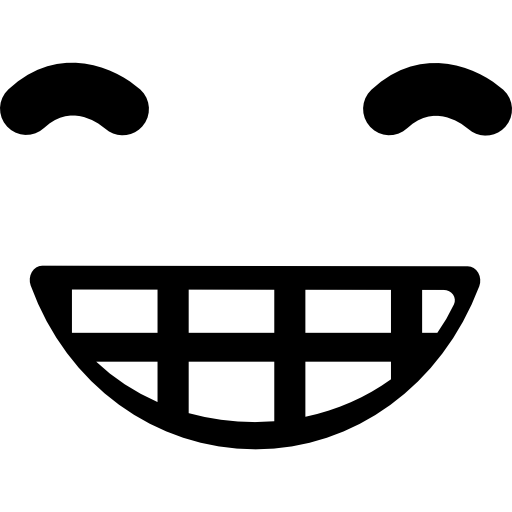 Bonjour à tous mes élèves ! J’espère que vous êtes en pleine forme ! Voici le programme de ce mardi. Très belle journée !  FrançaisLecture – Compréhension de texte- Relis attentivement le chapitre 4 du livre « Qui a volé les oreilles de Mr Lapin ? » – si tu ne comprends pas un mot, cherche-le dans le dictionnaire- Réponds au questionnaire (double page) – Conseil pour les parents : ne pas imprimer : votre enfant peut écrire sur un cahierTravail sur le son [ɛ]- Lire attentivement la fiche du son [ɛ]- Ecrire et mémoriser : la tête – la fête – peut-être – l’hiver – hier  - Faire la fiche d’exercices Dictée n°1 sur le son [ɛ] A dicter à votre enfant (si vous travaillez / télétravaillez et que vous manquez de temps pour ce faire, faites-le moi savoir : je vous transmettrai un fichier audio)"Ma grand-mère a une idée derrière la tête. Elle organise peut-être une fête surprise pour mon anniversaire ? Je vais avoir huit ans. Hier, elle cherchait des recettes de cuisine. Je me demande si c’est pour me faire un gâteau… »– Puis lui faire valider les 4 points suivants :As-tu relu attentivement la dictée ?Ce que tu lis correspond-il à ce que tu as entendu ?As-tu vérifié le pluriel des noms ?As-tu vérifié la terminaison des verbes ?- Votre enfant s’auto-corrige en fonction de ces éléments- Si des erreurs subsistent, lui montrer le mot concerné et lui demander de faire une proposition de correction : il a le droit de regarder dans son mémo français pour la conjugaison. Mathématiques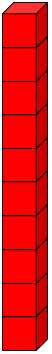 1- Écrire le nombre représenté :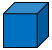 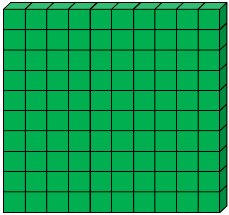 Calcul mental : Révision de la carte mentale de 100Regarde les cartes mentales ci-dessous et essaie de trouver les résultats à l’oral le plus vite possible :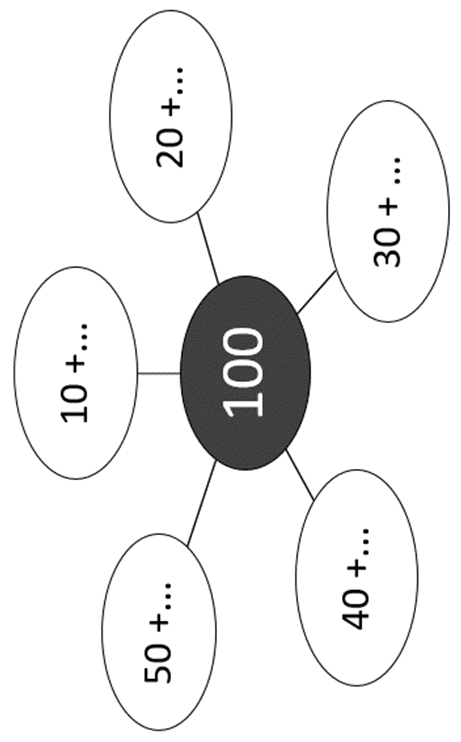 2- Calcul mental : entrainement aux additions avec retenue : 50 + 60 ; 	70 + 80 ; 	80 + 303- Numération : entrainementComplète avec : le double de ou  la moitié de10 est ………………………..58 est ………………………..1620 est ………………………..1014 est ………………………..7100 est ……………………….. 50Calcule :238 + 10 = …	525 + 40 = …	750 + 40 = …540 + 20 = …	250 + 50 = …	820 + 60 = …Trouve la règle et continue :234 – 244 – 254 - … - … - … - …4- Problèmes  Dans mon paquet de biscottes, j’ai 2 étuis comme celui-ci.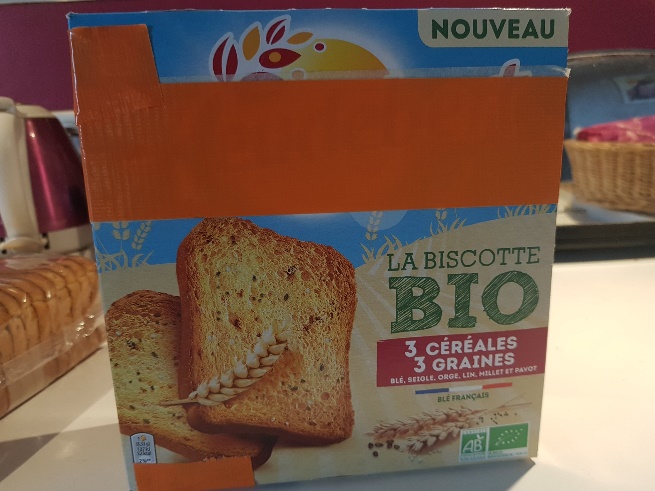 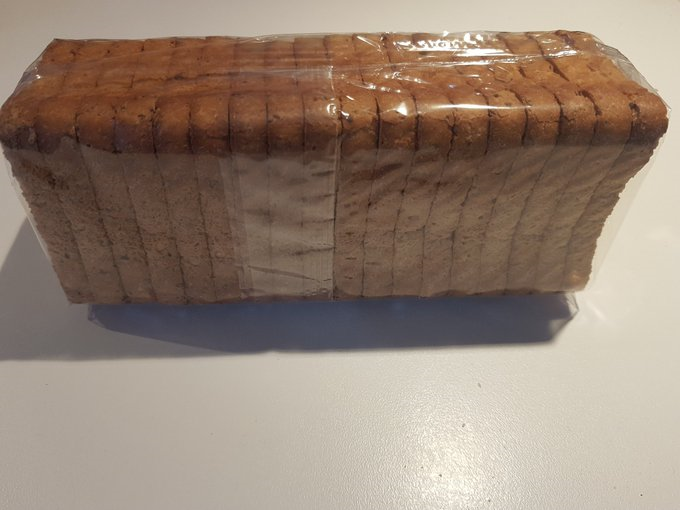 1-Combien de biscottes ai-je en tout ?2-Si j’en mange 2 par jour, dans combien de jours mon paquet sera-t-il vide ?3- et si j’en mange 3 ?. Après, les biscottes, les gâteaux !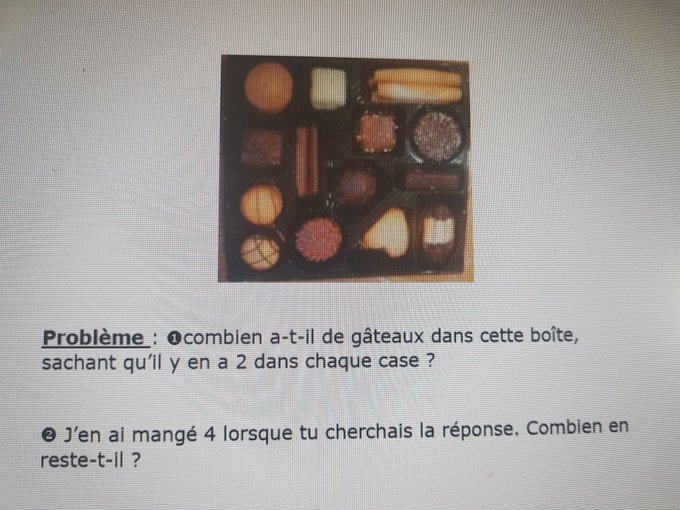 4 – Savoir lire l’heure - EntrainementArt plastiqueComme tu le sais peut-être, beaucoup de personnes sortent sur leur balcon le soir pour applaudir les soignants des hôpitaux de France qui prennent soin des malades.Je te propose une action à ton niveau, dessiner ou peindre des fleurs que tu accrocheras à tes fenêtres, ton balcon si tu en as un, la grille de ton jardin…le jeudi 26 mars prochain.Aujourd’hui, fais connaissance avec le peintre autrichien Gustav Klimt (1862 - 1918) (cf. Pièce jointe)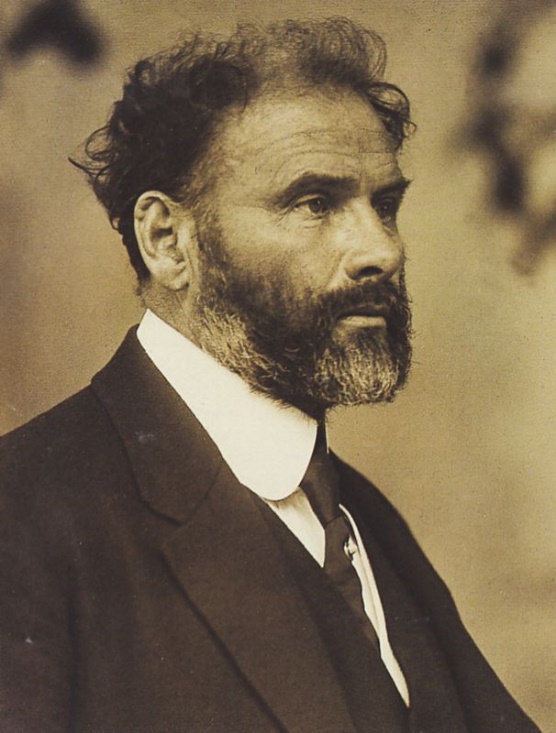 A tes crayons et pinceaux !English – food Aujourd’hui tu vas apprendre à distinguer trois moments de prise de repas avec les mots breakfast – lunch – dinnerN’hésite pas à répéter les mots !https://www.youtube.com/watch?v=vgKyisC2XY8
English – révisions Sur le site Cned https://ecole.cned.fr/ (s’inscrire si non déjà fait)Aller sur la rubrique CE1 / anglais / livre numérique 3 Je discute et faire les activités de la page 1 à 12English – sport Parce qu’il faut aussi bouger :Sur la chaine Youtube, s’abonner à The body coach Tv et visionner « Kids Beginners Workout | The Body Coach ».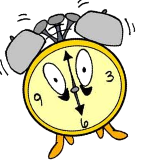 HORODATOR HORODATOR HORODATOR 3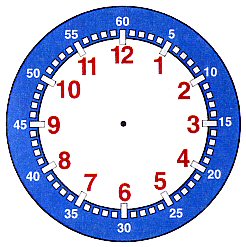 Il est 7 hIl est 7 hIl est 8 hIl est 9 hIl est 9 hHORODATOR HORODATOR HORODATOR 4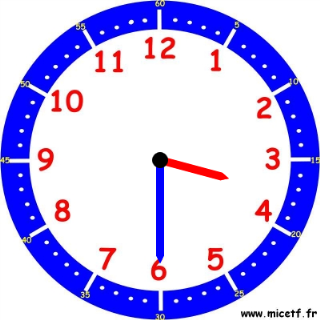 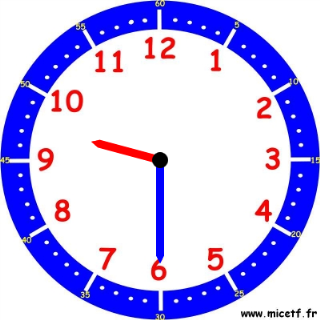 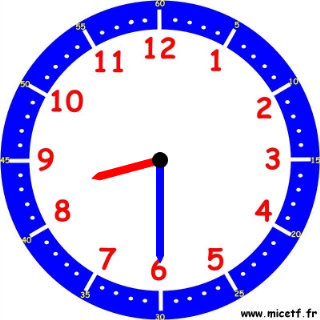 Il est…..h….minIl est…..h….minIl est…..h….minIl est…..h….minIl est…..h….min